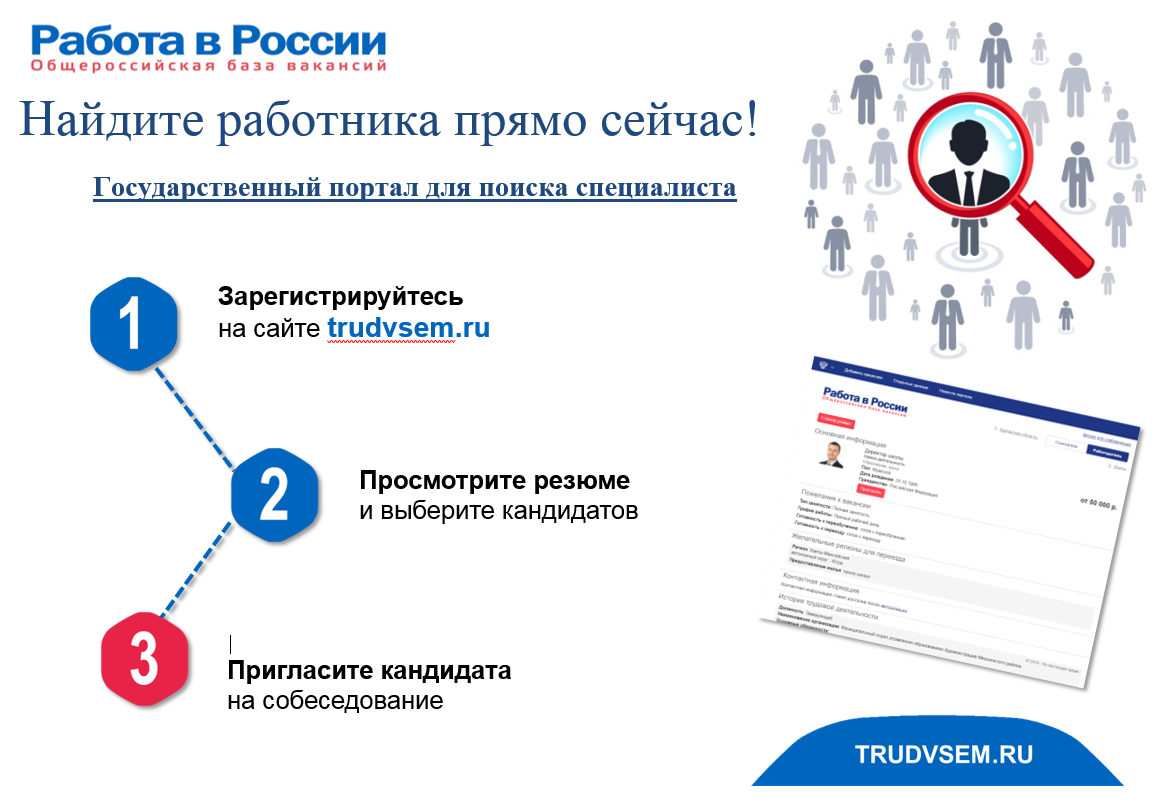 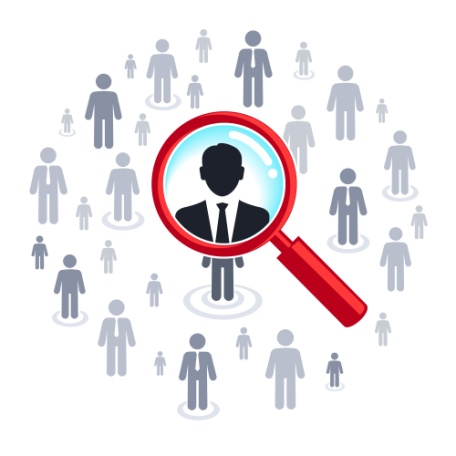 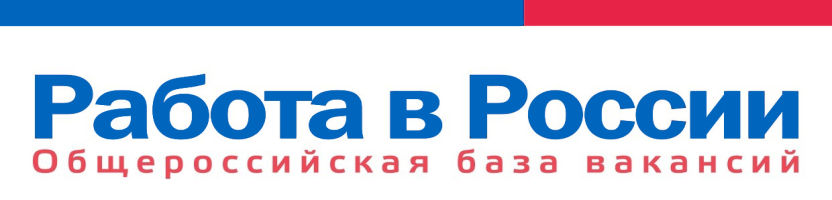 Найдите работника прямо сейчас!Государственный портал для поиска специалиста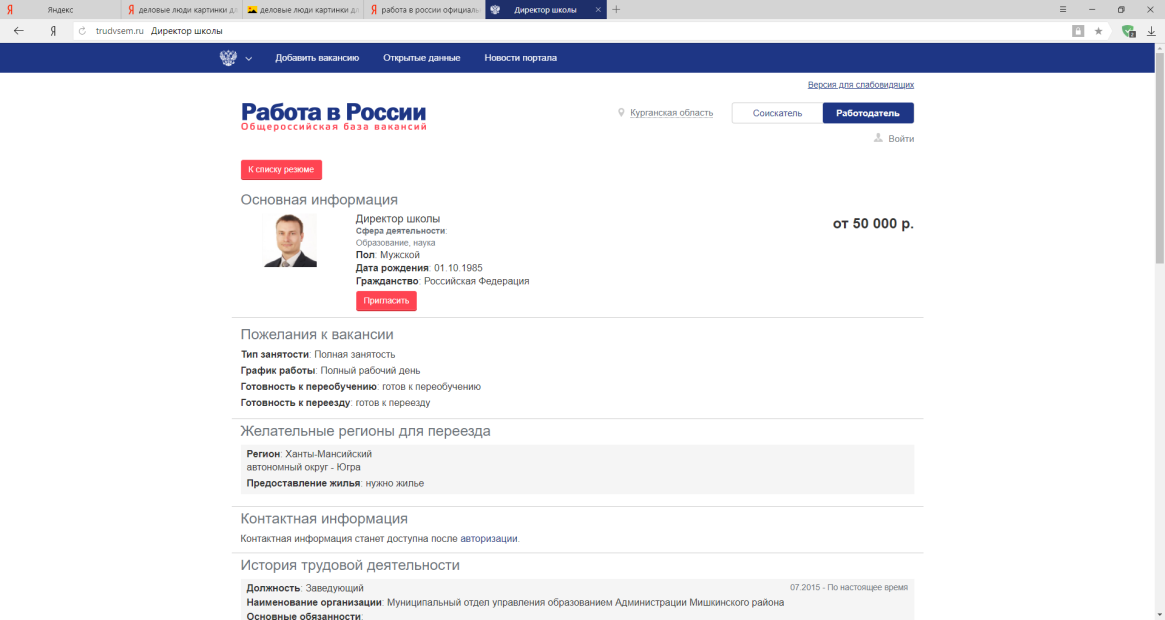 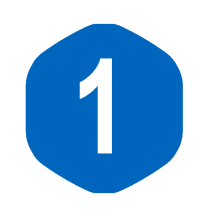 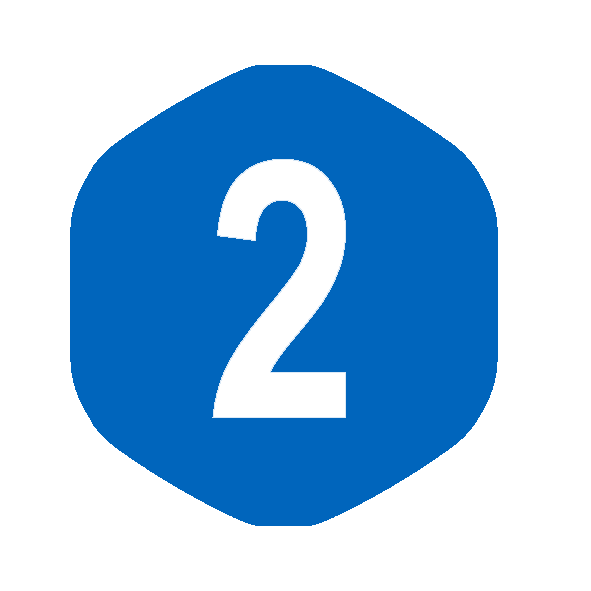 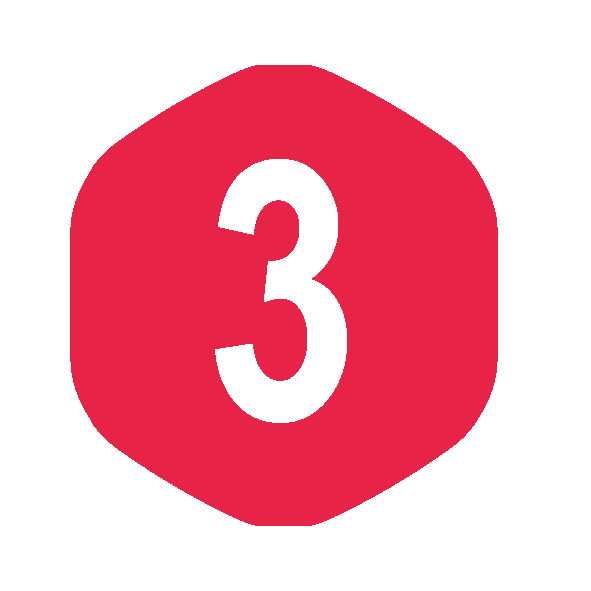 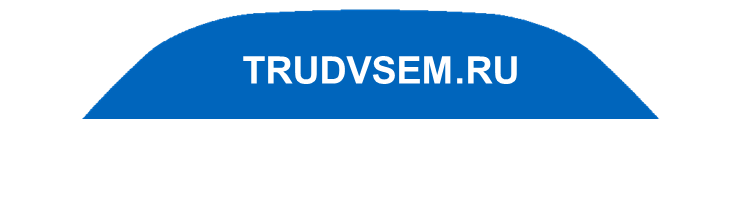 